от 12 мая 2023 года									       № 179-рО внесении изменений в распоряжение администрации городского округа город Шахунья Нижегородской области от 8 февраля 2019 года № 45-р «Об утверждении перечня муниципальных программ городского округа город Шахунья Нижегородской области»В распоряжение администрации городского округа город Шахунья Нижегородской области от 8 февраля 2019 года № 45-р «Об утверждении перечня муниципальных программ городского округа город Шахунья Нижегородской области» 
(с изменениями от 10 апреля 2023 года № 150-р) внести изменения, изложив перечень муниципальных программ городского округа город Шахунья Нижегородской области в новой редакции, согласно приложению к данному распоряжению.Настоящее распоряжение вступает в силу со дня подписания.Управлению делами администрации городского округа город Шахунья Нижегородской области обеспечить опубликование настоящего распоряжения на официальном сайте администрации городского округа город Шахунья Нижегородской области.Со дня вступления в силу настоящего распоряжения признать утратившим силу распоряжение администрации городского округа город Шахунья Нижегородской области от 10 апреля 2023 года № 150-р «О внесении изменений в распоряжение администрации городского округа город Шахунья Нижегородской области от 8 февраля 2019 года 
№ 45-р «Об утверждении перечня муниципальных программ городского округа город Шахунья Нижегородской области».И.о. главы местного самоуправлениягородского округа город Шахунья							    А.Д.СеровПриложениек распоряжению администрациигородского округа город Шахунья Нижегородской областиот 12.05.2023 г. № 179-рПеречень муниципальных программ городского округа 
город Шахунья Нижегородской области
_______________________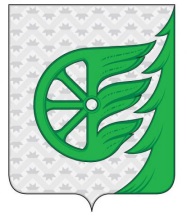 Администрация городского округа город ШахуньяНижегородской областиР А С П О Р Я Ж Е Н И Е№ п/пНаименованиемуниципальной программыМуниципальныйзаказчик – координатор муниципальнойпрограммыСоисполнители муниципальнойпрограммы1Развитие системы образования в городском округе городШахунья Нижегородской областиУправление образования городского округа городШахунья Нижегородской областиМуниципальное казенное учреждение «Многофункциональный сервисный центр системы образования»;Муниципальный опорный центр дополнительного образования г.о.г. Шахунья (МБУ ДО ЦВР «Перспектива»);Образовательные организации городского округа;Отдел промышленности, транспорта, связи, жилищно-коммунального хозяйства и энергетики администрации городского округа город Шахунья;МКУК «Центр организационно-методической работы учреждений культуры городского округа город Шахунья Нижегородской области»;  Учреждения культуры; Сектор по спорту администрации городского округа город Шахунья Нижегородской области;МАУ «Физкультурно-оздоровительный комплекс «Атлант» в г. Шахунья»2Развитие муниципальнойслужбы в городском округегород Шахунья Нижегородской областиОтдел кадровой и архивной работы администрации городского округа город Шахунья Нижегородской областиСектор по бухгалтерскому учету и отчетности администрации городского округа город Шахунья Нижегородской области;Юридический отдел администрации городского округа город Шахунья Нижегородской области3Обеспечение общественного порядка и противодействия преступности в городском округе город ШахуньяНижегородской областиЮридический отделадминистрации городского округа город Шахунья Нижегородской областиСтруктурные подразделения администрации городского округа город ШахуньяНижегородской области;Комиссия по делам несовершеннолетних и защите их прав при администрациигородского округа город Шахунья Нижегородской области;Совет депутатов городского округа город Шахунья Нижегородской области;Начальник штаба ДНД;АУ «Редакция газеты «Знамя труда»;МУП Шахунского района «РТП «Земляки»;МКУК «Центр организационно – методической работы учреждений культуры»4Развитие агропромышленного комплекса городского округа город Шахунья Нижегородской областиУправление сельского хозяйства администрации городского округа город Шахунья НижегородскойобластиУправление государственного ветеринарного надзора городского округа город Шахунья Нижегородской области5Благоустройство территории городского округа городШахунья Нижегородской областиУправление по работе с территориями и благоустройствуадминистрации городскогоокруга город Шахунья Нижегородской областиМБУ «Благоустройство»;Вахтанский территориальный отдел; Сявский территориальный отдел6Совершенствование условий труда лиц, замещающихдолжности, не являющиесядолжностями муниципальной службы администрации городского округа город Шахунья Нижегородской областиАдминистрация городского округа город Шахунья Нижегородской областиОтдел кадровой и архивной работы администрации городского округа город Шахунья Нижегородской области;Юридический отдел администрации городского округа город Шахунья Нижегородской области7Обеспечение населения городского округа городШахунья Нижегородскойобласти качественнымиуслугами в сфере жилищно- коммунального хозяйстваАдминистрация городского округа город Шахунья Нижегородской областиОтдел промышленности, транспорта, связи, жилищно-коммунального хозяйства и энергетики администрации городского округа город Шахунья Нижегородской области; Отдел муниципального имущества и земельных ресурсов городского округа город Шахунья Нижегородской области8Развитие культуры в городском округе город Шахунья Нижегородской областиАдминистрация городского округа город Шахунья Нижегородской областиМуниципальное бюджетное учреждение культуры «Централизованная клубная система городского округа город Шахунья Нижегородской области»;Муниципальное бюджетное учреждение культуры  «Централизованная библиотечная система городского округа город Шахунья»;Муниципальное бюджетное учреждение культуры «Народный  фольклорно-этнографический музей»; Муниципальное бюджетное учреждение дополнительного образования «Детская школа искусств» с. Хмелевицы городского округа город Шахунья Нижегородской области;Муниципальное бюджетное учреждение дополнительного образования «Шахунская детская художественная школа»;Муниципальное автономное учреждение дополнительного образования «Школа искусств городского округа город Шахунья Нижегородской области»;Муниципальное бюджетное учреждение дополнительного образования Вахтанская детская музыкальная школа;Муниципальное бюджетное учреждение дополнительного образования «Сявская детская музыкальная школа»;Муниципальное казенное учреждение культуры «Центр организационно-методической работыучреждений культуры городского округа город Шахунья Нижегородской области»;Муниципальное казенное учреждение «Центр по обеспечению деятельности учреждений культуры городского округа город Шахунья Нижегородской области»9Управление муниципальным имуществом городского округа город Шахунья Нижегородской областиОтдел муниципального имущества и земельных ресурсов городского округа город Шахунья Нижегородской областиАдминистрация городского округа город Шахунья Нижегородской области10Управление муниципальными финансами городского округа город Шахунья НижегородскойобластиФинансовое управлениеадминистрации городскогоокруга город Шахунья Нижегородской областиАдминистрация городского округа город Шахунья Нижегородской области11Развитие физической культуры и спорта в городском округе город Шахунья НижегородскойобластиСектор по спортуадминистрации городского округа город Шахунья Нижегородской областиМАУ «ФОК «Атлант» в г. Шахунья»; МБУ ФСК «Надежда»12Развитие транспортнойсистемы в городском округе город Шахунья НижегородскойобластиУправление по работе с территориями и благоустройствуадминистрации городскогоокруга город Шахунья Нижегородской областиМБУ «Благоустройство»;Администрация городского округа город Шахунья Нижегородской области13Развитие предпринимательства   в городском округе городШахунья Нижегородской областиАдминистрация городского округа город Шахунья Нижегородской области (сектор по поддержке малого бизнеса и развития предпринимательства)АНО «Шахунский центр развития бизнеса»14Использование и охрана земель на территории городского округа город Шахунья Нижегородской областиОтдел муниципального имущества и земельных ресурсов городского округа город Шахунья Нижегородской областиАдминистрация городского округа город Шахунья Нижегородской области15Переселение граждан изаварийного жилищного фонда на территории городского округа город Шахунья Нижегородской областиАдминистрация городского округа город Шахунья Нижегородской областиОтдел жилищной политики администрации городского округа город Шахунья Нижегородской области  16Обеспечение безопасности жизнедеятельности населения городского округа городШахунья Нижегородской областиСектор ГО и ЧС администрации городского округа город Шахунья Нижегородской областиАдминистрация городского округа город Шахунья Нижегородской области;Вахтанский территориальный отдел администрации городского округа город Шахунья Нижегородской области;Сявский территориальный отдел администрации городского округа город Шахунья Нижегородской области;Управление по работе с территориями и благоустройству администрации городского округа город Шахунья Нижегородской области;Муниципальное казенное учреждение «Учреждение по обеспечению деятельности органов местного самоуправления городского округа город Шахунья Нижегородской области»;Управление образования администрации городского округа город Шахунья Нижегородской области;Муниципальное казенное учреждение культуры «Центр организационно-методической работы учреждений культуры городского округа город Шахунья Нижегородской области»;МКУ «Учреждения по обеспечению деятельности ОМСУ;Отдел жилищной политики администрации городского округа город Шахунья Нижегородской области;Отдел экономики, прогнозирования и инвестиционной политики администрации городского округа город Шахунья Нижегородской области 17Энергосбережение и повышение энергетической эффективности на территории городского округа город Шахунья Нижегородской областиАдминистрация городского округа город Шахунья Нижегородской области;Отдел промышленности, транспорта, связи, ЖКХ и энергетики администрации городского округа город Шахунья Нижегородской области;Управление образования администрации городского округа город Шахунья Нижегородской области;МКУК «Центр организационно-методической работы учреждений культуры городского округа город Шахунья Нижегородской области»;Отдел экономики, прогнозирования и инвестиционной политики администрации городского округа город Шахунья Нижегородской области;Управление по работе с территориями и благоустройству городского округа город Шахунья Нижегородской области;Вахтанский территориальный отдел администрации городского округа город Шахунья Нижегородской области;Сявский территориальный отдел администрации городского округа город Шахунья Нижегородской области;Сектор по спорту администрации городского округа город Шахунья Нижегородской области;МКУ «Учреждение по обеспечению деятельности ОМСУ»;Учреждения образования, учреждения спорта, учреждения культуры и дополнительного образования18Развитие средств массовой информации в городском округе город Шахунья Нижегородской областиАдминистрация городского округа город Шахунья Нижегородской областиАвтономное учреждение «Редакция газеты «Знамя труда», Муниципальное унитарное предприятие «Региональная телевизионная программа «Земляки»19«Поэтапная ликвидация до 2025 года накопившейся задолженности по обеспечению жилыми помещениями детей-сирот, детей, оставшихся без попечения родителей, и лиц из их числа, включенных в списки нуждающихся, на 1 января 2020 года» на территории городского округа город Шахунья Нижегородской областиАдминистрация городского округа город Шахунья Нижегородской областиОтдел жилищной политики администрации городского округа город Шахунья Нижегородской области;Управление образования администрации городского округа город Шахунья Нижегородской области;Отдел муниципального имущества и земельных ресурсов администрации городского округа город Шахунья Нижегородской области20Обеспечение жильем молодых семей в городском округе город Шахунья НижегородскойобластиАдминистрация городского округа город Шахунья Нижегородской области21Формирование комфортной городской среды городского округа город Шахунья Нижегородской областиОтдел архитектуры и капитального строительства администрации городского округа город ШахуньяУправление по работе с территориями и благоустройству администрации городского округа город Шахунья;Отдел экономики, прогнозирования и инвестиционной политики администрации городского округа город Шахунья;Отдел промышленности, транспорта, связи, жилищно-коммунального хозяйства и энергетики администрации городского округа город Шахунья;МАУ «ФОК АТЛАНТ»22Обращение с твердыми коммунальными отходами на территории городского округа город Шахунья Нижегородской областиУправление по работе с территориями и благоустройствуадминистрации городскогоокруга город Шахунья Нижегородской области23Повышение безопасности дорожного движения в городском округе город Шахунья Нижегородской областиУправление по работе с территориями и благоустройствуадминистрации городскогоокруга город Шахунья Нижегородской области